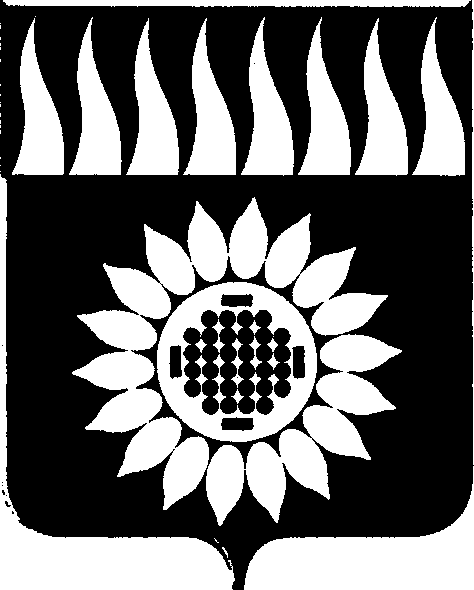 ГОРОДСКОЙ ОКРУГ ЗАРЕЧНЫЙД У М Ашестой  созыв_____________________________________________________________________________________________________СЕМЬДЕСЯТ ШЕСТОЕ ОЧЕРЕДНОЕ ЗАСЕДАНИЕР Е Ш Е Н И Е26.11.2020 № 84-РОб установлении и введении в действие земельного налога на территории городского округа ЗаречныйВ соответствии с гл. 31 "Земельный налог" Налогового кодекса Российской Федерации, Федеральным законом от 06.10.2003 N 131-ФЗ "Об общих принципах организации местного самоуправления в Российской Федерации", на основании ст. 25 Устава городского округа Заречный Дума решила:1. Установить и ввести в действие на территории городского округа Заречный земельный налог.2. Установить налоговые ставки в процентном отношении к кадастровой стоимости земельных участков в следующих размерах:1) 0,1 процента в отношении земельных участков, отнесенных к землям сельскохозяйственного назначения и используемых для сельскохозяйственного производства;2) 0,3 процента в отношении земельных участков:в составе зон сельскохозяйственного использования в населенных пунктах и используемых для сельскохозяйственного производства;занятых жилищным фондом и объектами инженерной инфраструктуры жилищно-коммунального комплекса (за исключением доли в праве на земельный участок, приходящейся на объект, не относящийся к жилищному фонду и к объектам инженерной инфраструктуры жилищно-коммунального комплекса) или приобретенных (предоставленных) для жилищного строительства (за исключением земельных участков, приобретенных (предоставленных) для индивидуального жилищного строительства, используемых в предпринимательской деятельности);не используемых в предпринимательской деятельности, приобретенных (предоставленных) для ведения личного подсобного хозяйства, садоводства или огородничества, а также земельных участков общего назначения, предусмотренных Федеральным законом от 29 июля 2017 года N 217-ФЗ "О ведении гражданами садоводства и огородничества для собственных нужд и о внесении изменений в отдельные законодательные акты Российской Федерации";ограниченных в обороте в соответствии с законодательством Российской Федерации, предоставленных для обеспечения обороны, безопасности и таможенных нужд;3) 1,5 процента в отношении прочих земельных участков.3. Освободить от уплаты земельного налога следующие категории налогоплательщиков:1) физических лиц, имеющих трех и более несовершеннолетних детей;2) пенсионеров, получающих пенсии, назначаемые в порядке, установленном пенсионным законодательством, а также лиц, достигших возраста 60 и 55 лет (соответственно мужчины и женщины), которым в соответствии с законодательством Российской Федерации выплачивается ежемесячное пожизненное содержание;3) физических лиц, соответствующих условиям, необходимым для назначения пенсии в соответствии с законодательством Российской Федерации, действовавшим на 31 декабря 2018 года;4) муниципальные учреждения (казенные, бюджетные, автономные) и муниципальные казенные предприятия городского округа Заречный, в соответствии с перечнем муниципальных учреждений и муниципальных казенных предприятий городского округа Заречный, предоставляемым администрацией городского округа в Межрайонную инспекцию Федеральной налоговой службы России N 29 по Свердловской области ежегодно в срок до 1 января.Налогоплательщикам, указанным в подпунктах 1 - 3 пункта 3 настоящего Решения, налоговая льгота предоставляется в отношении земельных участков, предназначенных для индивидуального жилищного строительства, ведения личного подсобного хозяйства, садоводства и огородничества. Налоговая льгота предоставляется в отношении одного земельного участка каждого вида по выбору налогоплательщика.4. Установить, что налоговые льготы, установленные подпунктами 2, 3 пункта 3 настоящего Решения, действуют до 31 декабря 2023 года.Граждане, относящиеся к категориям налогоплательщиков, указанным в подпунктах 2, 3 пункта 3 настоящего Решения, начавшие пользоваться льготой по уплате земельного налога до 1 января 2024 года, сохраняют право на получение этой льготы после 1 января 2024 года.5. Налогоплательщики, имеющие право на налоговые льготы, в том числе в виде налогового вычета, установленные законодательством о налогах и сборах, представляют в налоговый орган по своему выбору заявление о предоставлении налоговой льготы, а также вправе представить документы, подтверждающие право налогоплательщика на налоговую льготу.6. Признать утратившим силу Решение Думы городского округа Заречный от 28.11.2019 N 112-Р "Об установлении земельного налога на территории городского округа Заречный", с изменениями, внесенными решениями Думы городского округа Заречный от 26.03.2020 № 19-Р, от 30.04.2020 № 30-Р.7. Настоящее Решение вступает в силу и применяется к отношениям по уплате земельного налога с 1 января 2021 года.8. Опубликовать настоящее Решение в установленном порядке и разместить на официальном сайте городского округа Заречный.Председатель Думы городского округа                                        А.А. КузнецовГлава городского округа                                                                 А.В. Захарцев